Załącznik do uchwały nr XVI/139/20Rady Miejskiej w Janowie Lubelskimz dnia 10 lutego 2020 roku.Gmina Janów Lubelski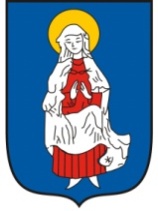 GMINNYPROGRAM PROFILAKTYKII ROZWIĄZYWANIA PROBLEMÓW ALKOHOLOWYCHORAZPRZECIWDZIAŁANIA NARKOMANIINA ROK 2020Janów LubelskiSPIS TREŚCI:WSTĘPPODSTAWY PRAWNE PROGRAMUDIAGNOZA SYTUACJI SPOŁECZNEJ GMINY JANÓW LUBELSKIEFEKTY REALIZACJI PROGRAMUCELE, STRATEGICZNE PROGRAMUKIERUNKI DZIAŁANIA PROGRAMUPODSTAWOWE ZADANIA DO REALIZACJI NA ROK 2020OGRANICZENIE DOSTĘPNOŚCI ALKOHOLU I NARKOTYKÓWZASOBY UMOŻLIWIAJĄCE PROWADZENIE DZIAŁALNOŚCI PROFILAKTYCZNEJ
 I TERAPEUTYCZNEJ ŹRÓDŁA I ZASADY FINANSOWANIA GMINNEGO PROGRAMU ROZWIAZYWANIA PROBLEMÓW ALKOHOLOWYCH I PRZECIWDZIAŁANIA NARKOMANIII ZADANIA I ZASADY WYNAGRADZANIA GMINNEJ KOMISJI ROZWIĄZYWANIA  PROBLEMÓW ALKOHOLOWYCH DZIAŁALNOŚĆ GMINNEJ KOMISJI ROZWIĄZYWANIA PROBLEMÓW ALKOHOLOWYCH I PRZECIWDZIAŁANIA  NARKOMANII W 2020 ROKUGminny Program Profilaktyki i Rozwiązywania Problemów Alkoholowych oraz Przeciwdziałania Narkomanii Gminy Janów  Lubelski na rok 2020 jest podstawowym dokumentem określającym zakres i formę realizacji działań związanych 
z przeciwdziałaniem alkoholizmowi i narkomanii na terenie Gminy Janów Lubelski. Program ma na celu tworzenie spójnego systemu działań naprawczych
 i profilaktyki zmierzającej do zapobiegania powstawaniu nowych problemów alkoholowych i innych uzależnień,  zmniejszeniu tych, które aktualnie występują oraz zwiększenie zasobów niezbędnych do pokonywania już istniejących problemów.Gminny Program Profilaktyki i Rozwiązywania Problemów Alkoholowych oraz Przeciwdziałania Narkomanii  stanowi część Strategii Rozwiązywania Problemów Społecznych w gminie Janów Lubelski i jest zgodny i spójny z  Programem Przeciwdziałania Przemocy w Rodzinie oraz Ochrony Ofiar Przemocy w Rodzinie na terenie Gminy Janów Lubelski.	Gminny Program Profilaktyki i Rozwiązywania Problemów Alkoholowych oraz Przeciwdziałania Narkomanii w Gminie Janowie Lubelskiego na 2020 rok ma charakter dokumentu rocznego. Okoliczność ta nakazuje opierać planowane w nim działania na podstawach finansowych określonych w przyjętym na dany rok budżecie Gminy Janów Lubelski, bazować w realnie podejmowanych działaniach na istniejącej infrastrukturze organizacji i podmiotów, które w okresie danego roku są w stanie zapewnić realizację przyjętych zadań i priorytetów. Roczna perspektywa zadań powoduje, że większość z nich będzie kontynuacją z lat poprzednich, szczególnie jeśli są adresowane do szerokiego grona odbiorców. Przykładem takich działań jest ogólnopolska kampania profilaktyczna dla dzieci i młodzieży szkół podstawowych pn.   ,, Zachowaj trzeźwy umysł”.Uzależnienie od alkoholu i narkotyków powoduje duże szkody zdrowotne  
 i społeczne. Koniecznym staje się więc podejmowanie działań zmierzających do ograniczania popytu i podaży tych środków, a także działań mających na celu redukcję szkód zdrowotnych i społecznych wynikających z używania substancji psychoaktywnych. Szczególnie istotne jest, aby działania takie podejmowane były już na poziomie lokalnym. Ustawodawca stanowi iż „prowadzenie działań  związanych z profilaktyką i rozwiązywaniem problemów alkoholowych oraz integracją społeczną osób uzależnionych od alkoholu  należy do zadań własnych  gminy”. Konsumpcja alkoholu w sposób istotny wpływa na zdrowie fizyczne 
i psychiczne zarówno jednostek jak i rodzin, a jej konsekwencje dotyczą nie tylko osób pijących szkodliwie, uzależnionych ale wpływają na całą populację. Nadużywanie alkoholu powoduje wiele szkód społecznych tj. przestępczość, ubóstwo, przemocw rodzinie, wypadki samochodowe. Problemy związane z alkoholem powodują także wysokie koszty ekonomiczne ponoszone przez państwo. Koszty te szacowane są przez Państwową Agencję Rozwiązywania Problemów Alkoholowych na poziomie 1,3% PKB, tj. ok. 22,2 mld zł. Uzależnienia mogą być pojedyncze lub złożone, mogą się krzyżować, zmieniać. Powodują one choroby wyniszczające psychikę, a w dalszej kolejności niszczą życie rodzinne, uzależnienia zawodowe, towarzyskie. W osobie uzależnionej następują zmiany charakterologiczne, które objawiają się brakiem obowiązkowości, osłabieniem woli 
i zainteresowań. Dlatego ważna staje się profilaktyka jako element zapobiegania	Profilaktyka uniwersalna jest  ukierunkowana na całe populacje. Są to działania profilaktyczne adresowane do całych grup bez względu na stopień indywidualnego ryzyka występowania problemów związanych z nadużywaniem alkoholu, środków odurzających, substancji psychotropowych, środków zastępczych
 i nowych substancji psychoaktywnych lub uzależnień behawioralnych. Ich celem jest zmniejszenie lub eliminowanie czynników ryzyka i wzmocnienie czynników wspierających prawidłowy rozwój. 	Profilaktykę uniwersalną będziemy realizowali poprzez programy profilaktyczne w placówkach oświatowych skierowane do uczniów i ich rodziców. Główny nacisk będzie położony na: wskazanie alternatywnych form spędzania czasu wolnego, rozwijanie swoich pasji i zainteresowań,  umiejętnego nazywania i okazywania uczuć i emocji, nabycie umiejętności prawidłowego porozumiewania się zarówno 
w grupie rówieśniczej jak i w rodzinie.  	Profilaktyka selektywna jest ukierunkowana na jednostki i grupy zwiększonego ryzyka. Są to działania profilaktyczne adresowane do jednostek lub grup, które ze względu na swoją sytuację społeczną, rodzinną, środowiskową lub uwarunkowania biologiczne są narażone na większe od przeciętnego ryzyko wystąpienia problemów wynikających ze stosowania substancji psychoaktywnych, uzależnień behawioralnych lub innych zaburzeń zdrowia psychicznego. Działania z tego poziomu profilaktyki są podejmowane ze względu na sam fakt przynależności do takiej grupy, czyli np. bycie dzieckiem osoby uzależnionej od alkoholu, a nie ze względu na występowanie zaburzeń lub problemów psychicznych u takich dzieci. Profilaktyka selektywna jest więc przed wszystkim działaniem uprzedzającym  a nie naprawczym. Profilaktyka wskazująca są to działania kierowane do jednostek, u których rozpoznano pierwsze objawy zaburzeń lub szczególnie zagrożonych rozwojem problemów wynikających z  używania substancji psychoaktywnych, w związku z  uwarunkowaniami biologicznymi, psychologicznymi czy społecznymi.Cele profilaktyki wskazującej to zapobieganie rozwojowi uzależnienia od substancji psychoaktywnych, ograniczanie częstości używania lub  zmiana wzorów używania substancji na mniej „niebezpieczne”,  ryzykowne. Działania ukierunkowane są głównie na indywidualną diagnozę przyczyn problemu i podjęcie stosownej interwencji.Odbiorcy działań profilaktyki wskazującej to osoby charakteryzujące się czynnikami ryzyka takimi jak: zaburzenia zachowania, zaburzenia koncentracji z deficytem uwagi (ADHD), niepowodzenia szkolne, podejmowanie zachowań ryzykownych, używanie narkotyków problemowo (bez diagnozy uzależnienia), próby samobójcze, konflikty z prawem, wychowywanie się w rodzinie z problemem narkotykowym.	Pomaganie to nie tylko minimalizowanie skutków alkoholizmu ale przede wszystkim zapobieganie, czyli edukowanie, uświadamianie, wskazywanie alternatywnego sposobu spędzania czasu wolnego, radzenia sobie z sytuacjami trudnymi, konfliktami. Pomaganie to również  podejmowanie działań polegających na  kształtowaniu prawidłowych postaw osobowościowych, uczenie umiejętności mówienia „nie” wszelkim używkom kiedy to człowiek jest poddany presji otoczenia. Należy zwrócić uwagę, że uzależnienie nie dotyczy tylko alkoholu, narkotyków, ale również innych nieracjonalnych zachowań tj. uprawianie gier hazardowych, zbieractwo. Bardzo często stanowi to ucieczkę od problemów dnia codziennego.	Australijskie badania na zlecenie WHO pozwoliły na wyodrębnienie najistotniejszych czynników chroniących oraz czynników ryzyka: Czynniki ryzyka:przemoc rówieśnicza odrzucenie przez rówieśnikówsłaba więź ze szkołą niedostateczne kierowanie własnym zachowaniem (brak kontroli)destrukcyjna grupa rówieśnicza niepowodzenia szkolne Czynniki chroniące: Przez „czynniki chroniące” należy rozumieć: wszystkie elementy osłabiające oddziaływanie czynników ryzyka, zwiększające „odporność” jednostki a więc zmniejszające prawdopodobieństwo wystąpienia zachowań problemowych.  
Można je pogrupować w kilka kategorii:      poczucie przynależnościpozytywny klimat szkoły prospołecznie nastawiona grupa rówieśniczawymaganie od uczniów odpowiedzialności i udzielania sobie wzajemnej pomocy  okazje do przeżycia sukcesu i rozpoznawania własnych osiągnięć zdecydowany brak akceptacji przez szkołę dla przemocy Skutecznym działaniem profilaktycznym jest  więc wzmacnianie czynników chroniących oraz osłabianie czynników ryzyka.Gminny Program Profilaktyki i Rozwiązywania Problemów Alkoholowych oraz Przeciwdziałania Narkomanii na rok 2020 jest kontynuacją działań realizowanych przez Gminę Janów Lubelski w oparciu o:ustawę z dn. 26 października 1982 r. o wychowaniu w trzeźwości i przeciwdziałaniu alkoholizmowi (tekst jednolity: Dz. U. z 2019 r. poz. 2277, z późn. zm.);ustawa z dnia 29 lipca 2005 r. o przeciwdziałaniu narkomanii (Dz. U. z 2019 r. poz. 832 z późn. zm), ustawę z dn. 8 marca 1990 r. o samorządzie gminnym (tekst jednolity: Dz. U. z 2019 r.  poz. 506, z późn. zm.);ustawę z dn. 12 marca 2004 r. o pomocy społecznej (tekst jednolity: Dz. U. z 2019 r. poz. 1507, z późn. zm.).ustawa z dn. 11 września 2015 r. o zdrowiu publicznym (Dz.U. z 2019 r. poz. 2365 z późn. zm.)ustawa z dn. 24 kwietnia 2003 r. o działalności pożytku publicznego 
i wolontariacie (Dz. U. z 2019 r. poz. 688 z późn. zm.),  ustawa z dn. 13 czerwca 2003 r. o zatrudnieniu socjalnym (Dz. U. z 2019 r. poz. 217, z późn. zm.), ustawa z dn. 29 sierpnia 2009 r. o finansach publicznych (Dz. U. z 2019 r. poz. 869, z późn. zm.), ustawa z dn. 29 stycznia 2004 r. Prawo zamówień publicznych (Dz. U. z 2019 r. poz. 1843), ustawa z dn. 19 sierpnia 1994 r. o ochronie zdrowia psychicznego (Dz. U. z 2018 r. poz. 1878, z późn. zm.).Diagnoza problemów społecznych koncentruje się na zidentyfikowaniu i opisaniu takich zjawisk, które ograniczają zaspokajanie potrzeb społecznych lub stwarzają zagrożenie takiego ograniczenia. O problemie społecznym mówimy wtedy, gdy dotyczy on wielu osób w społeczności i ma charakter powtarzający się, a nie jednorazowy. Przeprowadzona analiza ma służyć rozpoznaniu jaka jest skala wybranych problemów społecznych w Gminie Janów Lubelski oraz jaki jest stan zasobów w zakresie rozwiązywania problemów alkoholowych, narkomanii i przemocy. DIAGNOZA SYTUACJI SPOŁECZNEJ GMINY JANÓW LUBELSKIAktualne dane 	 Gmina Janów Lubelski ( stan na 31.12.2019 roku) liczy 15682 mieszkańców, w tym 4103 osoby to ludność zamieszkująca na terenach wiejskich. Na terenie gminy występuje wiele negatywnych zjawisk, które wpływają niekorzystnie na funkcjonowanie rodzin.  Z danych Ośrodka Pomocy Społecznej w Janowie Lubelskim wynika, że w 2019 r. z powodu ubóstwa skorzystało 318 rodzin  w tym 628 osób. Z powodu bezrobocia z pomocy społecznej korzystało 207 rodzin, a w 40 rodzinach na terenie gminy dominują problemy opiekuńczo - wychowawcze. Z powodu uzależnienia od alkoholu pomoc udzielano 27 rodzinom, (33 osobom), natomiast z powodu narkomanii 1.Uzależnienie – to nabyty stan zaburzenia zdrowia psychicznego i fizycznego, który charakteryzuje się okresowym lub stałym przymusem wykonywania określonej czynności lub zażywania psychoaktywnej substancji chemicznej. Termin „uzależnienie” jest stosowany m.in. w odniesieniu do takich zaburzeń psychicznych, jak uzależnienie od alkoholu (alkoholizmu), narkotyków (narkomania), papierosów (nikotynizm) czy leków (lekomania) Według szacunków Państwowej Agencji Rozwiązywania Problemów Alkoholowych (PARPA) większość osób pijących alkohol spożywa go w sposób, który nie powoduje negatywnych konsekwencji dla nich i dla osób z ich otoczenia. Jednak kilkanaście procent dorosłych Polaków spożywa alkohol problemowo. Szacuje się, że w grupie tej znajduje się ok. 900 tys. osób uzależnionych oraz ponad 3 mln osób pijących alkohol ryzykownie lub szkodliwie. Oprócz osób uzależnionych problem nadużywania alkoholu dotyka osób współuzależnionych (członków rodziny), których jest 4-5 mln w tym. ok. 1 mln dzieci.  pijących spożywa alkohol w sposób, który nie powoduje negatywnych konsekwencji dla nich i dla osób z ich otoczenia.Tabela nr 1 . Uzależnienie od alkoholu na terenie powiatu janowskiegoŹródło: Dane Poradni Leczenia Uzależnień w Janowie Lubelskim.Analiza powyższej tabeli pokazuje, iż liczba osób uzależnionych utrzymuje się na podobnym poziomie, natomiast zmniejszyła się liczba osób współuzależnionych, oczekujących wsparcia, co może świadczyć o wzroście świadomości i umiejętnym radzeniu sobie z problemami.	Uczniowie ze szkół naszej gminy wzięli udział w socjologicznym badaniu empirycznym realizowanym w ramach Ogólnopolskiej Diagnozy Społecznej Uczniów 2018 pt. „Lustro” dla miast i gmin biorących udział w kampanii „Zachowaj Trzeźwy Umysł 2018”. Organizatorem badania było Stowarzyszenie Producentów 
i Dziennikarzy Radiowych z Poznania. 	Zasadniczym celem badania było przedstawienie i charakterystyka młodzieży szkolnej (klasy V-VIII) w głównych obszarach życia społecznego, jak również wskazanie na czynniki społeczno - demograficzne determinujące skalę tego zjawiska. Grupę badawczą  z naszej gminy stanowili uczniowie klas V i VI: dziewczynki - 53, chłopcy – 55 oraz uczniowie klas VII i VIII: dziewczynki - 5, chłopcy - 11.Badania były prowadzone w obszarach takich jak:SZKOŁARODZINAZDROWIEZWYCZAJE ŻYWIENIOWEPRZEMOC I AGRESJAGRANIE W GRY, KORZYSTANIE ZE SMARTFONA I INTERNETUPODSTAWOWE CZYNNOŚCI ŻYCIA CODZIENNEGOPRACA I EKONOMIAKAPITAŁ SPOŁECZNYLEKI I UŻYWKICo najmniej co trzeci uczeń deklaruje, że nauka nie sprawia mu większych trudności.Uczniowie są raczej zadowoleni ze swoich relacji z wychowawcami 
i nauczycielami, jednak z wiekiem te relacje słabną.Co najmniej połowa badanych przynajmniej raz na tydzień nie rozumie tego, co mówi do nich nauczyciel. Wskaźnik ten rośnie wraz z poziomem klasy.Nadal utrzymuje się wysoki status nauczyciela. O sprawiedliwym podejściu nauczycieli do uczniów przekonanych jest więcej niż połowa uczniów.Jeżeli chodzi o wyniki w nauce, to  mniej więcej co piąty uczeń uznaje się za bardzo słabego (średnia <=3,6 – 20,7%). Za najlepszych uważa się 17,7% uczniów.Większość badanych jest zadowolona ze swoich relacji z matką, rzadziej z ojcem. Z wiekiem ulegają one osłabieniu. Chłopcy lepiej niż dziewczęta oceniają swoje kontakty z matką. Ponad połowa uczniów, którzy mają rodzeństwo, deklaruje, że utrzymuje z nim pozytywne relacje. Młodzież wyraża zadowolenie ze swoich stosunków z rówieśnikami, chociaż 
z wiekiem się one pogarszają. Chłopcy lepiej niż dziewczęta oceniają swoje kontakty rówieśnicze. Największy wpływ na wizję małżeństwa i rodziny mają tradycyjne źródła wiedzy 
i doświadczenia rodzinne.Warto podkreślić, że duże znaczenia ma także internet, nauczyciele i Kościół. Wzorzec rodziny ulega zmianom uwarunkowanym wiekiem badanych oraz ich płcią. Uczniowie starsi sięgają nie tylko po częstokroć skrajne wzorce, jakie mogą znaleźć w telewizji, internecie czy grach wideo. Z wiekiem wachlarz wskazywanych źródeł rozszerza się o Kościół, przyjaciół i znajomych. Dziewczęta częściej pozostają przy tradycyjnych wzorcach, chłopcy sięgają po alternatywne, bardziej nowoczesne i nie zawsze dobre. Spośród ogółu wartości, jakie wskazują ankietowani, najbardziej cenionymi są: miłość na całe życie, przyjaźń, dobra praca w dorosłym życiu, rozwijanie swoich zainteresowań i hobby. Bóg jest najważniejszy w życiu dla co czwartego ankietowanego i znajduje się na siódmym miejscu.W ramach swojego czasu wolnego uczniowie najchętniej spotykają się ze znajomymi, a następnie korzystają ze smartfonów lub tabletów. Sport plasuje się dopiero na trzecim miejscu. Trzeba podkreślić, że ankietowani częściej korzystają z internetu lub oglądają telewizję niż sięgają po książkę.Dominującymi aktywnościami sportowymi uczniów, poza lekcjami wychowania fizycznego w szkole, jest gra w piłkę nożną, jazda na rowerze oraz pływanie, jak również jazda na wrotkach, rolkach fiszkach. Spośród ogółu badanych co siódmy uczeń nie uprawia żadnego sportu poza lekcjami. Płeć różnicuje aktywność fizyczną uczniów: chłopcy częściej grają w piłkę nożną, jeżdżą na rowerze, a także pływają. Co siódmy uczeń nie podejmuje żadnej aktywności fizycznej. W zajęcia sportowe częściej angażują się chłopcy niż dziewczęta. Częstotliwość uprawiania sportu zmienia się wraz z wiekiem badanych.Subiektywna ocena stanu zdrowia, jak również ocena własnej kondycji fizycznej, jest na dobrym poziomie, chociaż część respondentów słabo ocenia swój stan zdrowia.Subiektywne odczucie stanu zdrowia jest skorelowane z poczuciem niewyspania. Spośród uczniów, którzy bardzo źle go oceniają, prawie każdy czuje się niewyspany co najmniej raz w tygodniu.Prawie co dziesiąty uczeń zazwyczaj nie je śniadań. Częściej nie jedzą go uczniowie starsi niż młodsi. Spośród różnych przekąsek młodzi ludzie najczęściej spożywają owoce, rzadziej warzywa, jednak więcej niż połowa przynajmniej raz w tygodniu je czekoladę, ciastka, chipsy. Co czwarty respondent jest przekonany, że jego zwyczaje żywieniowe są całkowicie zdrowe, a czterech na sześciu uważa, że ich nawyki żywieniowe są trochę zdrowe, a trochę niezdrowe. Z wiekiem zmniejsza się przekonanie o zdrowym odżywianiu się oraz zmianie na gorsze ulegają nawyki spożywania poszczególnych posiłków, niezdrowych przekąsek i słodyczy. Z wiekiem zmniejsza się również spożycie owoców i warzyw, a zwiększa korzystanie z leków przeciwbólowych i napojów energetycznych. Spośród badanych uczniów trzech na siedmiu ma kontakt z palącymi papierosy rówieśnikami, co trzeci spotyka się z kolegami i koleżankami, którzy piją piwo, co czwarty ma kontakt z kimś, kto w ciągu ostatniego roku spróbował wódki i szampana, co piąty koleguje się z rówieśnikiem pijącym wino lub drinki. Na dziesięciu kolegów statystycznego ucznia znajdzie się jeden, który w ciągu ostatniego roku spróbował dopalaczy, a w klasie liczącej 14 osób przynajmniej jedna osoba tych dopalaczy spróbowała. Palenie papierosów w ciągu ostatniego roku ma za sobą co ósmy uczeń szkoły podstawowej. W ciągu roku 3,3% sięgnęło po dopalacze. Najbardziej popularnymi trunkami wśród młodzieży są: szampan, piwo, wino, wódka, dopiero później drinki.Ponad 60% ankietowanych spotyka się przynajmniej raz w miesiącu 
z agresją fizyczną i psychiczną.Skala agresji wzrasta wraz z wiekiem ankietowanych. Podobnie jak 
w przypadku przemocy fizycznej, wraz z poziomem klasy rośnie odsetek respondentów dostrzegających agresywne zachowania swoich kolegów
 i koleżanek.Korzystający z internetu młodzi ludzie to bierni on-line.     Najczęściej kontaktują się ze znajomymi za pomocą komunikatorów, śledzą kanały na YouTube oraz słuchają muzyki.Co czwarty ankietowany codziennie gra w grę na konsoli lub na komputerze, zarówno młodsi jak i starsi. Trzech na siedmiu gra codziennie w grę na smartfonie.Blisko trzy piąte codziennie bierze smartfona do szkoły.W życiu codziennym ankietowani najczęściej słuchają muzyki oraz pomagają rodzicom w obowiązkach domowych. 42,2% respondentów poświęca świąteczny czas na naukę, a 11,7% opuszcza z powodu nauki uroczystości rodzinne. Skala zjawiska wzrasta wraz z wiekiem badanych.Blisko 70% uczniów jest zaangażowanych w jakieś regularne zajęcia pozaszkolne, najczęściej są to zajęcia niezwiązane ze sztuką i rozwojem artystycznym uczniów – dominują korepetycje.Prawie każdy ankietowany dostaje od rodziców jakieś pieniądze; codziennie pieniądze dostaje co dziesiąty ankietowany. Najczęściej ankietowani dostają pieniądze z okazji urodzin, wycieczek szkolnych oraz gdy o nie poproszą.Młodzież zbiera pieniądze na zakup wymarzonej rzeczy. Dziewczęta na zakup ubrań, chłopcy na gry komputerowe i sprzęt elektroniczny. Co czwarty ankietowany w ciągu ostatnich wakacji często albo bardzo często podejmował pracę zarobkową.Co czwarty uczeń szkoły podstawowej uważa, że ludziom można ufać, jednak zdecydowana większość jest przekonana, że ostrożności nigdy za wiele. Z wiekiem rośnie wskaźnik uogólnionego zaufania. Ogólnie respondenci wyrażają prospołeczne postawy wobec sukcesu, stawiając na głównym miejscu pracowitość, wykształcenie, a także ciężką pracę. Dwóch na siedmiu wskazuje uczynność, co czwarty własne ambicje, rzadziej spryt.Nieletni najczęściej wykazują tak zwany patriotyzm lokalny. Co drugi chciałby pozostać w miejscowości, w której obecnie mieszka, co czwarty jest innego zdania, dla co piątego jest to obojętne, a co dziesiąty jeszcze tego nie wie. W sferze moralności opinie respondentów są znacznie podzielone i niejednoznaczne. Spośród ankietowanych trzech na ośmiu wyznaje jasne
 i niepodważalne zasady, które pozwalają odróżnić dobro od zła, które odnoszą się do każdego i w każdej sytuacji; przeciwnego zdania jest co czwarty ankietowany. Ze względu na zawartość kofeiny, tauryny, glukozy, a także ryboflawiny, pirydoksyny i guarany, napoje energetyczne mają udokumentowany negatywny wpływ na organizm człowieka, tymczasem przynajmniej raz na tydzień pije je prawie co czwarty ankietowany (22,7%).Można powiedzieć, że piwo dla co trzeciego ucznia nie stanowi żadnego problemu. Spośród uczniów szkół podstawowych co trzeci w ciągu ostatniego roku przebywał w obecności rówieśnika spożywającego ten trunek (33,6%).Z piciem szampana spotyka się więcej niż co czwarty uczeń (26,1%).Palenie papierosów w ciągu ostatniego roku ma za sobą co ósmy uczeń szkoły podstawowej (12,7%). W skali ogólnej różnica pomiędzy chłopcami 
a dziewczętami jest bardzo niewielka (chłopcy – 13,8%; dziewczęta – 11,6%).Wino nie należy do bardzo popularnych wśród młodzieży trunków. W ciągu ostatniego roku spożywało je 9,9% uczniów (dziewczęta – 9,5%; chłopcy – 10,3%).Szampan  jest alkoholem najbardziej popularnym wśród młodych ludzi. W ciągu ostatniego roku przynajmniej raz spożyło go 17,8% uczniów (dziewczęta – 15,8%; chłopcy – 19,9%), a przynajmniej raz na miesiąc – 14,2%Zjawisko przemocy w nierozłączny sposób wiąże się z problemem alkoholowym występującym w rodzinach. Według danych statystycznych Policji większość sprawców fizycznego lub psychicznego znęcania się nad członkami rodziny działa pod wpływem alkoholu lub innych środków psychoaktywnych. Działania informacyjne w skali całego kraju oraz lokalne, w tym cykliczne kampanie „przeciw przemocy” przyczyniają się do zwiększenia wśród ofiar i świadków przemocy świadomości dotyczącej poznania swoich praw oraz nazw i adresów instytucji pomocowych. 	Cyberprzemoc  i uzależnienie od Internetu 	Nadmierne korzystanie z Internetu staje się dziś niezwykle poważnym problemem społecznym. Na ryzyko uzależnienia szczególnie narażone są dzieci i młodzież, dla których Internet jest nieodłącznym elementem ich codziennej aktywności, życia społecznego oraz rozrywki. Badania pokazują, że problem staje się coraz poważniejszy i wymaga szybkiej reakcji rodziców, opiekunów i pedagogów.
 W Polsce 23% badanych nastolatków (w wieku 11–16 lat) stwierdziło u siebie przynajmniej jeden z badanych symptomów nadużywania Internetu. Najczęściej występujący symptom to surfowanie po Internecie nawet wtedy, kiedy to specjalnie nie jest interesujące oraz zaniedbywanie rodziny, znajomych i  nauki szkolnej.	Zjawisko cyberprzemocy najkrócej definiuje się jako przemoc z użyciem technologii informacyjnych i komunikacyjnych. (...) Podstawowe formy zjawiska to nękanie, straszenie, szantażowanie z użyciem Sieci, publikowanie lub rozsyłanie ośmieszających, kompromitujących informacji, zdjęć, filmów z użyciem Sieci oraz podszywanie się w Sieci pod kogoś wbrew jego woli. Do działań określanych mianem cyberprzemocy wykorzystywane są głównie: poczta elektroniczna, czaty, komunikatory, strony internetowe, blogi, serwisy społecznościowe, grupy dyskusyjne, serwisy SMS i MMS.	Przemoc w rodzinie - jednorazowe albo powtarzające się umyślne działanie lub zaniechanie naruszające prawa lub dobra osobiste członków rodziny, w szczególności narażające te osoby na niebezpieczeństwo utraty życia, zdrowia, naruszające ich godność, nietykalność cielesną, wolność, w tym seksualną, powodujące szkody na ich zdrowiu fizycznym lub psychicznym, a także wywołujące cierpienia i krzywdy moralne u osób dotkniętych przemocą.Tabela nr 3. Przemoc w rodzinieŹródło: Sprawozdanie z realizacji Gminnego Programu Przeciwdziałania Przemocy w Rodzinie oraz Ochrony Ofiar Przemocy w rodzinie zalata 2012-2019, Skuteczną formą pomocy ofiarom przemocy są działania zespołu  Interdyscyplinarne do spraw Przeciwdziałania Przemocy w Rodzinie działającego  na terenie Gminy Janów Lubelski w Ośrodku Pomocy Społecznej w Janowie Lubelskim. Problemem przemocy w rodzinie dotyka wiele osób i rodzin. W 2019 roku objętych było procedurą Niebieskiej Karty 44 rodziny  w tym  115 osób,  jest to mniej  niż w ostatnich czterech latach. Mniejsza jest również liczba Niebieskich Kart  założonych przez Policję. W 2019 było ich   40. Istotna jest pomoc w zakresie poradnictwa psychologicznego, prawnego i pracy socjalnej, z której w 2019 roku skorzystało 55 rodzin i osób.	Gmina Janów Lubelski jest miejscem relatywnie bezpiecznym, poziom zagrożenia przestępczością na tym terenie nie odbiega od innych analogicznych obszarów, tj. gmin wiejsko-miejskich. Również Miasto Janów Lubelski cechuje się względnym bezpieczeństwem. Nieco wyższy notowany poziom przestępczości jest zjawiskiem charakterystycznym dla ośrodków miejskich przez wzgląd na znaczną koncentrację ludności zamieszkującą ten teren, ale również użytkowników miasta. Obserwuje się natomiast na terenie gminy niekorzystny wzrost liczby nietrzeźwych kierowców zaobserwowany w ostatnich latach. Niepokojącym zjawiskiem są  również 124  interwencje domowe, gdzie sprawcami są osoby nietrzeźwe.Jak wynika z danych otrzymanych z Komendy Powiatowej Policji w Janowie Lubelskim, w 2019 roku na terenie Gminy Janów Lubelski zanotowano:Ilość zatrzymanych nietrzeźwych kierowców pojazdów – 41.Ilość zatrzymanych nietrzeźwych kierowców rowerzystów – 11.Ilość wypadków/kolizji spowodowanych przez nietrzeźwych kierowców – 2.Ilość interwencji domowych, gdzie sprawcami były osoby nietrzeźwe – 124.Ilość wykroczeń, przestępstw dokonanych przez osoby nietrzeźwe – 9.Ilość osób zatrzymanych do wytrzeźwienia w PDOZ – 47.Ilość wniosków o ukaranie skierowanych do Sądu za zdarzenia spowodowane pod wpływem alkoholu – 17.Ilość prowadzonych procedur „Niebieskiej Karty” w 2019 r. – 40.30Tabela nr 5. Rynek napojów alkoholowych w Gminie Janów Lubelski w 2019 r.Źródło: Zestawienie własne na podstawie danych Urzędu MiejskiegoWnioski z badań :Głównym problemem jest łatwy dostęp dzieci i młodzieży do alkoholu, papierosów  oraz  zwiększające się ich zainteresowanie innymi substancjami psychoaktywnymi ( dopalacze, narkotyki ,napoje energetyczne połączone z alkoholem i lekami).	 PROBLEMY SZCZEGÓŁOWE są następujące: młodzież kupuje alkohol, papierosy, dopalacze ;rodzice zezwalają nieletnim na branie alkoholu z domu; osoby pełnoletnie kupują młodzieży alkohol; sprzedawcy sprzedają młodzieży alkohol;  uczniowie i ich rodzice mają zbyt małą wiedzę o szkodliwości środków psychoaktywnych; dzieci i młodzież mają zbyt dużo niezagospodarowanego czasu wolnego; osoby pracujące z dziećmi (nauczyciele, trenerzy sportowi, animatorzy kultury itd.) mają zbyt małą wiedzę i umiejętności interwencyjne w obszarze środków psychoaktywnych. 	Przyczyny wskazujące problem główny: niedostateczna wiedza sprzedawców o zakazach ustawowych;źle rozumiana tolerancja rodziców;niedostateczna wiedza nauczycieli i rodziców na temat substancji psychoaktywnych i możliwości interwencyjnych wobec ucznia (dziecka) Wzrasta liczba  przemocy w rodzinie i przemocy rówieśniczej w tym cyberprzemocy. Szczególnie nadmierne korzystanie przez dzieci i młodzież 
z Internetu staje się dziś niezwykle poważnym problemem społecznym połączone często ze zjawiskiem cyberprzemocy jako przemoc z użyciem technologii informacyjnych i komunikacyjnych poprzez nękanie, straszenie, szantażowanie z użyciem Sieci, publikowanie lub rozsyłanie ośmieszających, kompromitujących informacji, zdjęć, filmów z użyciem Sieci oraz podszywanie się w Sieci pod kogoś wbrew jego woli,PROBLEMY SZCZEGÓŁOWE są następujące: dzieci i młodzież nadmiernie korzystają z Internetu stosując często cyberprzemoc;dzieci i młodzież stosuje wymuszania, szantaże, zastraszanie, ośmieszanie;rodzice zezwalają nieletnim na nadmierne korzystanie z Internetu; uczniowie i ich rodzice mają zbyt małą wiedzę na temat uzależnienia się od Internetu i skutków cyberprzemocy; dzieci i młodzież mają  zbyt dużo niezagospodarowanego czasu wolnego; osoby pracujące z dziećmi mają zbyt małą wiedzę i umiejętności interwencyjne w obszarze cyberprzemocy.	Przyczyny wskazujące problem główny: niedostateczna wiedza dzieci i młodzieży na temat cyberprzemocyźle rozumiana tolerancja rodzicówniedostateczna wiedza nauczycieli i rodziców na cyberprzemocy i możliwości interwencyjnych wobec ucznia (dziecka) Utrzymuje się w gminie  skala uzależnienia od alkoholu i szkodliwego picia ( nietrzeźwi kierowcy) połączonego często z agresją i przemocą.	PROBLEMY SZCZEGÓŁOWE są następujące: uzależnienie powoduje duże szkody zdrowotne  i społeczne , tj. przestępczość, ubóstwo, przemoc w rodzinie, wypadki samochodowe; sprzedawcy sprzedają alkohol  osobom nietrzeźwym; choroba alkoholowa wyniszcza psychikę osoby uzależnionej i niszczy życie  całej rodziny;	Przyczyny wskazujące problem główny: niedostateczna wiedza sprzedawców o zakazach ustawowychniewystarczającą wiedzę mieszkańców gminy o możliwościach uzyskania profesjonalnej pomocy przez osoby zagrożone i uzależnione osoby współuzależnione oraz dotknięte przemocą w rodzinierealizacji kampanii oraz działań informacyjno-edukacyjnych dla dorosłych służących edukacji zdrowotnej,prowadzeniu szeroko rozumianej profilaktyki (uniwersalnej, selektywnej, wskazującej) dla dzieci i młodzieży szkoleniu kadr, w tym podnoszenie poziomu wiedzy i kompetencji przedstawicieli instytucji działających w zakresie profilaktyki
 i rozwiązywania problemów alkoholowych w ramach prowadzonych szkoleń 
i warsztatów,zapewnieniu skutecznego przestrzegania prawa w zakresie reklamy, promocji oraz spożywania napojów alkoholowych poprzez prowadzone przez członków Gminnej Komisji Rozwiązywania Problemów Alkoholowych kontroli punktów sprzedaży napojów alkoholowych,działaniu zmierzającemu do redukowania szkód wynikających z nadużywania alkoholu poprzez zapewnienie pomocy terapeutycznej i rehabilitacyjnej dla osób uzależnionych od alkoholu za pośrednictwem Poradni Leczenia Uzależnień oraz Gminnej Komisji Rozwiązywania Problemów Alkoholowych w Janowie Lubelskim, a także poprzez wspieranie lokalnych grup wsparcia.Zwiększenie świadomości społecznej i motywacji do kształtowanie postaw zdrowotnych mieszkańców gminy. Uświadomienie mieszkańcom gminy zdrowotnych i społecznych skutków nadużywania alkoholu, narkotyków oraz stosowania przemocy.Wzrost liczby osób zaangażowanych w propagowanie zdrowego stylu życia 
i unikanie środków psychoaktywnych. Wzrost działań podejmowanych wspólnie z instytucjami i organizacjami pozarządowymi na rzecz zapobiegania alkoholizmowi i narkomanii oraz pomocy osobom uzależnionym.Udzielanie profesjonalnej pomocy osobom uzależnionym i współuzależnionym od substancji psychoaktywnych.Zmniejszenie skali dysfunkcji występujących w rodzinach, wynikających 
z uzależnienia,  współuzależnienia i przemocy.Nadrzędnym celem Programu jest zapobieganie powstawaniu nowych problemów uzależnień, przemocy, zmniejszenie tych, które aktualnie występują oraz wspomaganie procesów ułatwiających mieszkańcom naszej gminy radzenie sobie z trudnościami zagrażającymi ich prawidłowemu rozwojowi jak i funkcjonowaniu ich rodzin. Zwiększenie dostępności do instytucji wspomagających proces leczenia oraz rehabilitacji osób nadużywających substancji psychoaktywnych i ich rodzin. Ograniczanie zdrowotnych i społecznych skutków wynikających z nadużywania napojów alkoholowych i/lub używania innych substancji psychoaktywnych oraz zachowań ryzykownych, podejmowanych 
w szczególności przez dzieci i młodzież.Prowadzenie profilaktycznej działalności informacyjnej i edukacyjnej w zakresie rozwiązywania problemów alkoholowych i przeciwdziałania narkomanii, 
w szczególności dla dzieci i młodzieży, w tym prowadzenie pozalekcyjnych zajęć sportowych, a także działań na rzecz dożywiania dzieci uczestniczących 
w pozalekcyjnych programach opiekuńczo-wychowawczych
i socjoterapeutycznych. Wspomaganie działalności instytucji, stowarzyszeń i osób fizycznych, służącej rozwiązywaniu problemów alkoholowych.Podnoszenie kompetencji zawodowych pracowników instytucji wchodzących 
w skład zespołów do działań interdyscyplinarnych w zakresie przeciwdziałania alkoholizmowi oraz przemocy.  Inicjowanie działań edukacyjnych adresowanych do szeroko rozumianej społeczności lokalnej dotyczącej używania substancji psychoaktywnych oraz ich konsekwencji..Zwiększenie skuteczności przeciwdziałania przemocy w rodzinie oraz zmniejszenie skali tego zjawiska w gminie poprzez   udzielanie rodzinom, w których występują problemy alkoholowe, pomocy psychospołecznej i prawnej,
a w szczególności ochrony przed przemocą w rodzinie.podejmowanie interwencji w związku z naruszeniem przepisów określonych w art. 131 i 15 ustawy o wychowaniu w trzeźwości i przeciwdziałaniu alkoholizmowi oraz występowanie przed sądem w charakterze oskarżyciela publicznego,Kierunek 1: EDUKACJA ZDROWOTNA / PROMOCJA ZDROWIAdziałalność informacyjno-edukacyjna,tworzenie warunków sprzyjających realizacji potrzeb, których zaspokojenie motywuje do powstrzymania się od spożywania alkoholu, przyjmowania narkotyków,działalność związana z podnoszeniem kompetencji i kwalifikacji zawodowych przedstawicieli podmiotów działających w zakresie przeciwdziałania uzależnieniom,działalność wpływająca na ograniczenie dostępności substancji psychoaktywnych,upowszechnianie informacji na temat dostępu do usług realizowanych w ramach Programu.Kierunek 2: PROFILAKTYKAdziałalność zapobiegawcza,poszerzanie, udoskonalanie, wdrażanie oferty skutecznych, rekomendowanych programów profilaktycznych,poszerzenie oferty pomocy psychologicznej, socjoterapeutycznej i opiekuńczej,rozwijanie kompetencji wychowawczych rodziców i wychowawców, sprzyjających budowaniu postaw i zachowań prozdrowotnych dzieci i młodzieży.Kierunek 3: REDUKCJA SZKÓD, REHABILITACJA (READAPTACJA, REINTEGRACJA) ZDROWOTNA, SPOŁECZNA I ZAWODOWAleczenie, rehabilitacja, reintegracja osób uzależnionych,zapobieganie negatywnym następstwom nadużywania środków psychoaktywnych,przeciwdziałanie przemocy w rodzinie,ograniczanie szkód zdrowotnych i społecznych związanych z używaniem substancji psychoaktywnych.Kierunek 4: ORGANIZACJA PROGRAMU ORAZ BADANIA I ANALIZYtworzenie warunków do zabezpieczenia pracy GKRPA oraz zwiększanie zasobów realizatorów Programu,tworzenie warunków do kompleksowej diagnozy problemów uzależnień, ujednoliconego monitoringu i ewaluacji Programu,tworzenie bazy materialnej, organizacyjnej i merytorycznej dla realizacji programu.współpraca z instytucjami i organizacjami w zakresie rozwiązywania problemów uzależnień.podniesienie skuteczności działań służb pomocowych.Zadania w zakresie przeciwdziałania alkoholizmowi wykonywane są poprzez odpowiednie kształtowanie polityki społecznej, w szczególności:tworzenie warunków sprzyjających realizacji potrzeb, których zaspokajanie motywuje do powstrzymywania się od spożywania alkoholu; działalność wychowawczą i informacyjną; ograniczanie dostępności alkoholu; leczenie, rehabilitację i reintegrację osób uzależnionych od alkoholu; zapobieganie negatywnym następstwom nadużywania alkoholu i ich usuwanie; przeciwdziałanie przemocy w rodzinie.Zadania w zakresie przeciwdziałania narkomanii wykonywane są przez odpowiednie kształtowanie polityki społecznej, gospodarczej, oświatowo-wychowawczej i zdrowotnej, w szczególności przez:działalność wychowawczą, edukacyjną, informacyjną i zapobiegawczą;leczenie, rehabilitację i reintegrację osób uzależnionych;  ograniczanie szkód zdrowotnych i społecznych; nadzór nad substancjami, których używanie może prowadzić do narkomanii;zwalczanie niedozwolonego obrotu, wytwarzania, przetwarzania, przerobui posiadania substancji, których używanie może prowadzić do narkomanii; nadzór nad uprawami roślin.Kluczową rolę w ograniczeniu dostępności alkoholu odgrywają:Konsekwentny system kontroli rynku obrotu napojami alkoholowymi.Systematyczna edukacja sprzedawców w dziedzinie szkód związanych
 z piciem alkoholu przez młodzież i dorosłych.Koncentracja na wszechstronnych oddziaływaniach profilaktycznych wśród dzieci i młodzieży.Ścisła współpraca z instytucjami skupiającymi dzieci i młodzież w celu promowania aktywnego, zdrowego stylu życia.	Z uwagi na fakt, iż rozwiązywanie problemów uzależnień i przeciwdziałania przemocy wymaga współdziałania szeregu instytucji, między innymi: Gminnej Komisji Rozwiązywania Problemów Alkoholowych i Przeciwdziałania NarkomaniiOśrodka Pomocy Społecznej.Służby zdrowia.Policji.Placówek oświatowych .Poradni Leczenia Uzależnień.Ośrodka Kuratorskiego.Innych  podmiotów, a w szczególności: organizacji pozarządowych i osób fizycznych.Zespołu Interdyscyplinarnego ds. Przeciwdziałania Przemocy w RodziniePunktu Interwencji Kryzysowej działający przy Powiatowym Centrum Pomocy Rodzinie.Powiatowego Centrum Pomocy w Rodzinie Poradni Psychologiczno – Pedagogicznej .Gminny Program Profilaktyki i Rozwiązywania Problemów Alkoholowych oraz Przeciwdziałania Narkomanii realizowany jest przez Pełnomocnika Burmistrza ds. UzależnieńDziałania w zakresie zadań określonych w Programie inicjuje Gminna Komisja Rozwiązywania Problemów Alkoholowych wspólnie z Pełnomocnikiem.Środki na finansowanie Programu pozyskiwane są ze środków pochodzących z opłat za korzystanie z zezwoleń na sprzedaż napojów alkoholowych. Ich wysokość w kolejnych latach określa poniższa tabela:Źródło: Dane Urzędu Miejskiego w Janowie Lubelskim Z analizy powyższych danych wynika, iż w ostatnim okresie wpływy z opłat za korzystanie z zezwoleń na sprzedaż wyrobów alkoholowych są na podobnym poziomie.Preliminarz wydatków na realizację Programu stanowi załącznik do Programu .Do zadań Komisji należy w szczególności:a) inicjowanie, monitorowanie i ocena działań w zakresie określonym w art. 41 ust. 3 ustawy   o wychowaniu w trzeźwości i przeciwdziałaniu alkoholizmowi;b) podejmowanie czynności zmierzających do orzeczenia o zastosowaniu wobec osoby uzależnionej od alkoholu obowiązku poddania się leczeniu w zakładzie lecznictwa odwykowego, zgodnie z art. 41 ust. 3 ww. ustawy;c) wydawanie opinii dotyczących wydania zezwolenia na sprzedaż napojów alkoholowych, zgodnie z art. 18 ust. 3a ww. ustawy;d) dokonywanie kontroli punktów sprzedaży napojów alkoholowych w zakresie przestrzegania zasad i warunków korzystania z zezwolenia, zgodnie z art. 18 ust 8 ww. ustawy;e) prowadzenie działań edukacyjnych dla różnych grup społecznych i zawodowych.2. Członkom Komisji przysługuje wynagrodzenie w wysokości: Przewodniczący komisji: 180 zł brutto, Sekretarz komisji:  150 zł brutto, Członek komisji:120 zł brutto za udział  w posiedzeniu komisji i dokonanie czynności kontrolnych, o których mowa w ust. 1 lit. d).3. Każdy członek Komisji winien podnosić swoje kwalifikacje z zakresu profilaktyki 
i rozwiązywania problemów alkoholowych poprzez uczestnictwo w szkoleniach, kursach i konferencjach. Koszty podnoszenia kwalifikacji w całości będą pokrywane ze środków przeznaczonych na działalność Komisji.4. Siedziba Komisji mieści się w Urzędzie Miejskim w Janowie Lubelskim.	Gminna Komisja Rozwiązywania Problemów Alkoholowych i Przeciwdziałania Narkomanii w Janowie Lubelskim zajmuje się w szczególności inicjowaniem działań związanych z profilaktyką i rozwiązywaniem problemów uzależnień oraz integracją społeczną osób uzależnionych, a także podejmowaniem czynności zmierzających do orzeczenia o zastosowaniu wobec osoby uzależnionej od alkoholu obowiązku poddania się leczeniu w zakładzie lecznictwa odwykowego. Dane szczegółowe na temat jej działalności przedstawia poniższa tabela.Gminna Komisja Rozwiązywania Problemów Alkoholowych i Przeciwdziałania Narkomanii w roku 2019:Odbyła 25 posiedzeń.Przeprowadzono 2 posiedzenia wyjazdowe – kontrola punktów sprzedaży alkoholu, skontrolowano 6 placówek.Zaopiniowano 84 zezwolenia na sprzedaż alkoholu, w tym:32 zezwolenia do 4,5% zawartości alkoholu oraz na piwo,26 zezwoleń od 4,5% do 18% zawartości alkoholu,26 zezwoleń powyżej 18% zawartości alkoholu,Przeprowadzono kilkakrotne rozmowy z 4 osobami nadużywającymi alkohol. Osoby skierowane były przez Ośrodek Pomocy Społecznej, Zespół Interdyscyplinarny ds. Przeciwdziałania Przemocy w Rodzinie lub na wniosek członka rodziny. Jedno postępowanie zakończyło się złożeniem wniosku do Sądu Rejonowego o zastosowanie obowiązku poddania się leczeniu w zakładzie lecznictwa odwykowego. Przeprowadzono kilkakrotnie rozmowy z 2 osobami – członkami rodzin osób uzależnionych.Ze środków Gminnego Programu Profilaktyki i Przeciwdziałania Narkomanii ogłoszono 3 otwarte konkursy ofert na realizację zadań publicznych przez organizacje pozarządowe. W wyniku konkursów dotacje otrzymało 24 podmioty. Zorganizowano akcję „Tydzień profilaktyki”, która była przeprowadzona wśród uczniów szkół średnich. Zakupiono kampanię profilaktyczną „Zachowaj trzeźwy umysł”, która była prowadzona we wszystkich szkołach podstawowych na terenie gminy. W ramach kampanii równocześnie prowadzona była diagnoza problemów społecznych wśród uczniów, polegająca na wypełnianiu ankiet online. Wyniki diagnozy zostały opracowane i przekazane do gminy w 2019 r.W ramach pomocy dla Powiatu Janowskiego przekazano środki w kwocie               5 000,00 zł, na zakup wyposażenia i szkolenie pracowników Poradni Leczenia Uzależnień.  Sfinansowano szkolenie członków Zespołu Interdyscyplinarnego ds. Przeciwdziałania Przemocy w Rodzinie oraz zakupiono artykuły biurowe i spożywcze na potrzeby Zespołu. W związku z apelem Policji o bezpieczeństwie w ruchu drogowym, zostały zakupione odblaski, które były rozdawane mieszkańcom podczas zebrań osiedlowych i sołeckich. Odblaski przekazano również uczniom szkół gminnych.Przeprowadzono szkolenie dla sprzedawców napojów alkoholowych – przeszkolonych zostało 31 osób.Ze środków GPPiRPA zatrudniono na umowę – zlecenie psychologa, który pracował z osobami skierowanymi przez Zespól Interdyscyplinarny ds. Przeciwdziałania Przemocy w Rodzinie.  Zorganizowano 2 koncerty profilaktyczne dla uczniów klas VI – VIII ze szkół podstawowych. Komisja włączyła się w organizację takich inicjatyw jak: Tydzień profilaktyki, Gala Wolontariatu, Janowska Wigilia.I. WSTĘPII. PODSTAWY PRAWNE PROGRAMU.III. DIAGNOZA SYTUACJI SPOŁECZNEJ GMINY JANÓW LUBELSKIPROBLEMY UZALEŻNIEŃLp.WyszczególnienieRok2012Rok2013Rok 2014Rok2015Rok2016Rok2017Rok2018Rok20191.Osoby uzależnione z powiatu  janowskiego(zarejestrowane)1481751902361151162071802.Osoby uzależnione z gminy  Janów Lubelski(zarejestrowane)88899387887991803.Osoby współuzależnione 
z powiatu janowskiego(zarejestrowane)4652544414812759414.Osoby współuzależnione z gminy Janów Lubelski(zarejestrowane)1922231527362818Problem uzależnień dzieci  i młodzieży w  badaniach ogólnopolskichSZKOŁA  stanowi główne środowisko wychowawcze młodego człowieka. To w niej młody człowiek zdobywa wiedzę, umiejętności i chęć poszerzania swoich horyzontów myślowych, a z czasem wyspecjalizowania w konkretnej dziedzinie. Szkoła to także środowisko, w którym ścierają się różne charaktery i osobowości, to miejsce, w którym naczelną rolę ogrywa nauczyciel, wychowawca, dyrektor szkoły. Te wszystkie elementy kształtują u młodego człowieka kompetencje społeczne, dzięki którym będzie mógł odnaleźć się w tym jeszcze nie do końca odkrytym przez niego świecie. To, w jaki sposób młody człowiek będzie postrzegał ten świat, zależy głównie od ludzi, którzy go współtworzą.RODZINA jest podstawowa komórka życia społecznego, w której rodzi się, wrasta i rozwija się młody człowiek. Dlatego tak ważne są wartości, które z niej wyniesie a tym samym wnosząc je w społeczność, w której się znajduje.ZDROWIE Jednym z przejawów rozwoju gospodarczego Polski jest sposób odżywiania się oraz jakość spożywanych produktów. Zwiększająca się ruchliwość społeczna, nienormowany czas pracy, a także kultura spędzania czasu wolnego sprzyja powstawaniu nowych restauracji i barów. Jedną z form zachowania prawidłowego rozwoju psychicznego i fizycznego jest aktywność sportowa, a w tym w dużej mierze sposób spędzania wolnego czasu, rodzaje aktywności fizycznej i zwyczaje żywieniowe. ZWYCZAJE ŻYWIENIOWE Zdrowy tryb życia opiera się nie tylko na aktywności fizycznej, ale także na zbilansowanej diecie i regularnych posiłkach bogatych w białko, przyjmowanych w regularnych odstępach czasu przynajmniej trzy razy dziennie.PRZEMOC I AGRESJAproblematyka ta jest bardzo złożona i uzależniona od różnych czynników społecznych, demograficznych, ekonomicznych i psychologicznychGRANIE W GRY, KORZYSTANIE ZE SMARTFONA I INTERNETU W obecnym świecie, przepełnionym rozwiązaniami informatycznymi, granie w gry komputerowe i gry wideo jest dosyć powszechne.    W coraz więcej gier można grać na stronach internetowych, konsolach czy w telefonach komórkowych 
i smartfonach. Dla wielu graczy jest to główne zajęcie i forma spędzania wolnego czasu. Granie w różnego rodzaju gry pociąga małe dzieci, które czasami nie potrafią jeszcze czytać i pisać. Gry te są najczęściej nieodpowiednie dla ich wieku, co prowadzi do zaburzenia odbioru rzeczywistości młodego człowieka.                                                    PODSTAWOWE CZYNNOŚCI ŻYCIA CODZIENNEGO Środowisko wychowawcze w obecnym świecie jest coraz bardziej dynamiczne. Tworzą go różne czynności dnia codziennego, różne sytuacje i zachowania.PRACA I EKONOMIA Praca młodego człowieka wywołuje wiele kontrowersji, podlega ona wielu uwarunkowaniom prawnym, ze względu na szkodliwość niektórych prac, ale także ze względu na zbytnie zaangażowanie nieletnich w okresie ich maksymalnego wzrostu i rozwoju psychofizycznego. Jakkolwiek podejmowane prace najczęściej odbywają się na rzecz rodzinnej działalności, rzadziej na rzecz innych podmiotów – pozarodzinnych, to praca wzmacnia postawy odpowiedzialności i poczucia obowiązku.KAPITAŁ SPOŁECZNYW ostatnich latach jedną z najbardziej popularnych teorii życia społecznego jest koncepcja kapitału społecznego. Może ona w jakiś sposób zawierać pewne wyjaśnienie rzeczywistości społeczno-gospodarczej, szczególnie w poszukiwaniu przyczyn nierównomiernego rozwoju społeczeństw. Obecnie wielu socjologów jest przekonanych, że kapitał społeczny stanowi istotę społeczeństwa obywatelskiego, w którym efektywniej będzie dokonywał się rozwój społeczno-ekonomiczno-kulturowy jednostki.LEKI I UŻYWKI Do niedawna głównymi nałogami młodzieży było: palenie papierosów, picie alkoholu i zażywanie narkotyków.  Obecnie Zwiększa się także powszechność zażywania preparatów poprawiających zdolność koncentracji, często wywołujących, jako skutek uboczny, halucynacje. Do tej grupy środków powszechnie dostępnych można zaliczyć napoje energetyczne, niekiedy łączone z alkoholem, oraz leki w dawkach znacznie przekroczonych. Wzrasta także częstotliwość zażywania leków, w szczególności przeciwbólowych. PRZEMOCPrzemoc w rodzinieLp.WyszczególnienieRok 2012Rok 2013Rok 2014Rok 2015Rok 2016Rok2017Rok 2018Rok20191.Liczba zgłoszeń 
z Policji3023126174952402.Liczba posiedzeń Zespołu Interdyscyplinarnego1494119172325263.Liczba spraw rozwiązanych1692138165454295.Liczba rodzin objętych procedurą Niebieskiej Karty30244150646758446.Liczba osób objętych pomocą Zespołu Interdyscyplinarnego9065108821951821621157.Liczba kobiet objętych pomocą Zespołu  Interdyscyplinarnego37264165686554388.Liczba mężczyzn objętych pomocą Zespołu Interdyscyplinarnego3227448536959479.Liczba dzieci objętych pomocą Zespołu Interdyscyplinarnego21122395348493010.Liczba osób objętych poradnictwem psychologicznym, prawnej i socjalnej-----696555BEZPIECZEŃSTWO PUBLICZNERYNEK NAPOJÓW ALKOHOLOWYCHLimit punktów sprzedaży napojów alkoholowych uchwalony przez Radę Miejską (sklepy i lokale gastronomiczne)20182018201820182018201920192019Limit punktów sprzedaży napojów alkoholowych uchwalony przez Radę Miejską (sklepy i lokale gastronomiczne)135135135135135135135135Liczba punktów sprzedaży napojów alkoholowych w gminie przeznaczonych do spożycia poza miejscem sprzedaży (sklepy) 5252525252505050Liczba punktów sprzedaży napojów alkoholowych w gminie przeznaczonych do spożycia poza miejscem sprzedaży (sklepy) Posiadających zezwolenia na sprzedaż alkoholu o zawartości alkoholu:Posiadających zezwolenia na sprzedaż alkoholu o zawartości alkoholu:Posiadających zezwolenia na sprzedaż alkoholu o zawartości alkoholu:Posiadających zezwolenia na sprzedaż alkoholu o zawartości alkoholu:Posiadających zezwolenia na sprzedaż alkoholu o zawartości alkoholu:Posiadających zezwolenia na sprzedaż alkoholu o zawartości alkoholu:Posiadających zezwolenia na sprzedaż alkoholu o zawartości alkoholu:Posiadających zezwolenia na sprzedaż alkoholu o zawartości alkoholu:Liczba punktów sprzedaży napojów alkoholowych w gminie przeznaczonych do spożycia poza miejscem sprzedaży (sklepy) do 4,5%oraz piwood 4,5% do 18%od 4,5% do 18%od 4,5% do 18%od 4,5% do 18%od 4,5% do 18%powyżej 18%powyżej 18%Liczba punktów sprzedaży napojów alkoholowych w gminie przeznaczonych do spożycia poza miejscem sprzedaży (sklepy) 5037373737373737Liczba punktów sprzedaży napojów alkoholowych w gminie przeznaczonych do spożycia w miejscu sprzedaży (lokale gastronomiczne)               26               26               26               26                 24                 24                 24                 24Liczba punktów sprzedaży napojów alkoholowych w gminie przeznaczonych do spożycia w miejscu sprzedaży (lokale gastronomiczne)do 4,5% oraz piwodo 4,5% oraz piwood 4,5% do 18%od 4,5% do 18%od 4,5% do 18%od 4,5% do 18%od 4,5% do 18%powyżej 18%Liczba punktów sprzedaży napojów alkoholowych w gminie przeznaczonych do spożycia w miejscu sprzedaży (lokale gastronomiczne)24241313131313124.Wartość alkoholu sprzedanego na terenie gminy (na podstawie oświadczeń złożonych przez przedsiębiorców prowadzących sprzedaż napojów alkoholowych)                                           Ogółem:do 4,5% oraz piwodo 4,5% oraz piwood 4,5% do 18%od 4,5% do 18%od 4,5% do 18%od 4,5% do 18%od 4,5% do 18%powyżej 18%4.Wartość alkoholu sprzedanego na terenie gminy (na podstawie oświadczeń złożonych przez przedsiębiorców prowadzących sprzedaż napojów alkoholowych)                                           Ogółem:7 234 704,44 (zł)7 234 704,44 (zł)7 234 704,44 (zł)1 473 005,69(zł)1 473 005,69(zł)1 473 005,69(zł)1 473 005,69(zł)6 158 330,41 (zł)4.Wartość alkoholu sprzedanego na terenie gminy (na podstawie oświadczeń złożonych przez przedsiębiorców prowadzących sprzedaż napojów alkoholowych)                                           Ogółem:14 866 040,54 zł14 866 040,54 zł14 866 040,54 zł14 866 040,54 zł14 866 040,54 zł14 866 040,54 zł14 866 040,54 zł14 866 040,54 złWNIOSKI  Z DIAGNOZYZIDENTYFIKOWANE PROBLEMY WYMAGAJĄ SKOORDYNOWANYCH DZIAŁAŃ SŁUŻĄCYCH M.IN.:EFEKTY REALIZACJI PROGRAMU	V. CELE STRATEGICZNE PROGRAMU.VI. KIERUNKI DZIAŁANIA PROGRAMUVII. PODSTAWOWE ZADANIA DO REALIZACJI NA ROK 2020 .VIII. OGRANICZENIE DOSTĘPNOŚCI ALKOHOLU i NARKOTYKÓWIX. ZASOBY UMOŻLIWIAJĄCE PROWADZENIE DZIAŁALNOŚCI PROFILAKTYCZNEJ 
I TERAPEUTYCZNEJ.X.  ŹRÓDŁA I ZASADY FINANSOWANIA PROGRAMULataŚrodki finansowe służące realizacji Programu2012243 696,10 zł2013187 709,65 zł2014215 888,21 zł2015250 000,00 zł2016298 775,63 zł2017292 289,67 zł2018321 191,52 zł 2019                                                291 869,69 zł2020Plan: 320 000 złXI. ZADANIA I ZASADY WYNAGRADZANIA GMINNEJ KOMISJI ROZWIĄZYWANIA PROBLEMÓW ALKOHOLOWYCH. DZIAŁALNOŚĆ GMINNEJ KOMISJI ROZWIĄZYWANIA PROBLEMÓW ALKOHOLOWYCH I PRZECIWDZIAŁANIA  NARKOMANII W 2019  ROKU